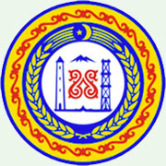      МИНИСТЕРСТВО ФИНАНСОВ ЧЕЧЕНСКОЙ РЕСПУБЛИКИ        364 000,  г. Грозный, ул. Гаражная, д. 2 а                                                 	        тел: (8712) 62-79-99, факс: 62-79-84        ОКПО 45268875, ОГРН 1022002542583,                                                   	                         www.minfinchr.ru        ИНН 2020002560 КПП201601001    						          E-mail: minfin.chr@mail.ru       10.05.2016 года  № 1053/29        на № ___________   от ________________ПРЕДПИСАНИЕ № 22/2016
об устранении нарушений законодательства Российской Федерации и иных нормативных правовых актов о контрактной системе в сфере закупок товаров, работ, услуг для обеспечения государственных и муниципальных нуждВ соответствии с приказом Министерства финансов Чеченской Республики 
от 25.03.2016 года № 01-03-01/43 «О проведении плановой проверки в Государственном бюджетном учреждении «Чеченская государственная телерадиокомпания «Грозный», в период с 05.04.2016 года по 14.04.2016 года в отношении Государственного бюджетного учреждения «Чеченская государственная телерадиокомпания «Грозный» (далее - ГБУ «ЧГТРК «Грозный») группой сотрудников Министерства финансов Чеченской Республики в составе:- Хабилаева З.Х., консультанта отдела внутреннего финансового аудита 
и контроля, руководителя группы;- Сайдалиевой З.Р., ведущего специалиста-эксперта отдела внутреннего финансового аудита и контроля, проведена плановая проверка соблюдения требований законодательства Российской Федерации и иных нормативных правовых актов 
о контрактной системе в сфере закупок товаров, работ, услуг для обеспечения государственных нужд за 2016 год.В ходе проверки выявлены следующие нарушения законодательства Российской Федерации и иных нормативных правовых актов о контрактной системе в сфере закупок:	Министерство финансов Чеченской Республики в соответствии 
с пунктом 2 части 22 статьи 99 ФЗ-44 и пунктом 4.6 Порядка осуществления контроля за соблюдением ФЗ-44, утвержденного приказом Министерства финансов Чеченской Республики от 22 сентября 2014 г. № 01-03-01/90,ПРЕДПИСЫВАЕТ:	1. В срок до 01 сентября 2016 года устранить нарушение требований части 23 статьи 112 ФЗ-44, осуществив назначение контрактным управляющим ГБУ «ЧГТРК «Грозный» лица, имеющего профессиональное образование или дополнительное профессиональное образование в сфере размещения заказов на поставки товаров, выполнение работ, оказание услуг для государственных и муниципальных нужд, либо направить контрактного управляющего ГБУ «ЧГТРК «Грозный» на обучение для получения дополнительного профессионального образования в сфере закупок в соответствии с частью 6 статьи 38 ФЗ-44.	2. В срок до 01 сентября 2016 года при формировании, внесении изменений 
и утверждении плана-графика закупок учесть требования приказа Министерства экономического развития РФ и Федерального казначейства от 31 марта 2015 г. № 182/7н «Об особенностях размещения в единой информационной системе 
или до ввода в эксплуатацию указанной системы на официальном сайте Российской Федерации в информационно-телекоммуникационной сети «Интернет» для размещения информации о размещении заказов на поставки товаров, выполнение работ, оказание услуг планов-графиков размещения заказов на 2015-2016 годы» и части 2 статьи 112 Федерального закона от 05.04.2013 г. № 44-ФЗ «О контрактной системе в сфере закупок товаров, работ, услуг для обеспечения государственных и муниципальных нужд»	3. Информацию о результатах исполнения настоящего Предписания представить в Министерство финансов Чеченской Республики до 01 сентября 2016 года.	Неисполнение в установленный срок настоящего Предписания влечет административную ответственность в соответствии с частью 7 статьи 19.5 Кодекса Российской Федерации об административных правонарушениях.	Настоящее Предписание может быть обжаловано в установленном законом порядке путем обращения в суд.Первый заместитель министра						  А.А. АддаевИсп. Амирхаджиев И.Н.Тел. 8 (8712) 62-31-20Директору Государственного бюджетного учреждения «Чеченская государственная телерадиокомпания «Грозный»А.А. БАЧАЕВУ __________________________________Российская Федерация, 364013, Чеченская Республика, г. Грозный, ул.  Маяковского, 92.1.Содержание нарушенияСодержание нарушенияСогласно части 1 статьи 38 Федерального закона от 5 апреля 2013 года № 44-ФЗ «О контрактной системе в сфере закупок товаров, работ и услуг для обеспечения государственных и муниципальных нужд» (далее – ФЗ-44) заказчики, совокупный годовой объем закупок, которых превышает 
сто миллионов рублей, создают контрактные службы (при этом создание специального структурного подразделения не является обязательным). Согласно части 2 статьи 38 ФЗ-44 в случае, если совокупный годовой объем закупок заказчика не превышает сто миллионов рублей и у заказчика отсутствует контрактная служба, заказчик назначает должностное лицо, ответственное за осуществление закупки или нескольких закупок, включая исполнение каждого контракта контрактного управляющего. Согласно части 6 статьи 38 ФЗ-44 работники контрактной службы, контрактный управляющий должны иметь высшее образование или дополнительное профессиональное образование в сфере закупок. Согласно части 23 статьи 112 ФЗ-44 до 1 января 2017 года работником контрактной службы или контрактным управляющим может быть лицо, имеющее профессиональное образование 
или дополнительное профессиональное образование в сфере размещения заказов на поставки товаров, выполнение работ, оказание услуг 
для государственных и муниципальных нужд.Приказом ГБУ «ЧГТРК «Грозный» от 12.01.2015 года № 03 контрактным управляющим назначен Нухаев Ильяс Шапиевич, который имеет удостоверение о повышении квалификации в Федеральном государственном бюджетном образовательном учреждении высшего профессионального образования «Российская академия народного хозяйства и государственной службы при Президенте Российской Федерации» по дополнительной профессиональной программе «Управление государственными, муниципальными и корпоративными закупками» в объеме 16 часов, выданное 2014 года, однако документа, подтверждающего наличие профессионального образования или дополнительного профессионального образования в сфере размещения заказов на поставки товаров, выполнение работ, оказание услуг для государственных и муниципальных нужд или в сфере закупок не имеет.Таким образом, ГБУ «ЧГТРК «Грозный» при назначении контрактного управляющего нарушены требования части 23 статьи 112 ФЗ-44.1.Нарушение в денежном выраженииНарушение в денежном выражении-1.Дата (период) совершения нарушенияДата (период) совершения нарушенияВесь проверяемый период1.Нарушенные положения нормативных правовых актов (со ссылками на соответствующие пункты, части, статьи)Нарушенные положения нормативных правовых актов (со ссылками на соответствующие пункты, части, статьи)Часть 23 статьи 112 ФЗ-44.1.Документы, подтверждающие нарушениеДокументы, подтверждающие нарушение1. Акт плановой проверки № 18/2016 от 14.04.2016 года.2. Приказ ГБУ «ЧГТРК «Грозный» от 12.01.2015 года № 032.2.Содержание нарушенияГБУ «ЧГТРК «Грозный» при формировании плана-графика закупок за 2015 год по 8 позициям не учтены требования подпункта 1 пункта 5, требования перечислений «е», «и», «к» подпункта 2 пункта 5, пункта 4 подпункта 5, подпункта 7 пункта 5 Особенностей размещения на официальном сайте Российской Федерации в информационно-телекоммуникационной сети «Интернет» для размещения информации о размещении заказов на поставки товаров, выполнение работ, оказание услуг планов-графиков размещения заказов на 2015 и 2016 годы, утвержденных приказом Министерства экономического развития РФ и Федерального казначейства от 31 марта 2015 г. № 182/7н (далее – Особенности, утв. приказом МЭР РФ и ФК № 182/7н), а именно:1. При указании данных о заказчике, предусмотренных формой плана-графика закупок по строке ОКАТО в планах-графиках закупок указывается неверный код Общероссийского классификатора территорий муниципальных образований «ОКТМО» № 49490754, что является нарушением требования подпункта 1 пункта 5 Особенностей, утв. приказом МЭР РФ и ФК № 182/7н, и части 2 статьи 112 ФЗ-44. Согласно тому 4 раздела 2 Общероссийского классификатора территорий муниципальных образований «ОК 033-2013», утвержденного приказом Росстандарта от 14.06.2013 года № 159-ст, с учетом изменений 1/2013 - 68/2014 городу Грозный присвоен код № 96 701 000 001.2. В столбце 6 во всех закупках, за исключением закупок у единственного поставщика (подрядчика, исполнителя) в соответствии с пунктом 4 и  части 1 статьи 93 ФЗ-44 не приводятся:- минимально необходимые требования, предъявляемые к предмету контракта, которые могут включать функциональные, технические, качественные и эксплуатационные характеристики предмета контракта, связанные с определением соответствия поставляемых товаров, выполняемых работ, оказываемых услуг потребностям заказчика и позволяющие идентифицировать предмет контракта, с учетом положений статьи 33 ФЗ-44;- запреты на допуск товаров, работ, услуг, а также ограничения и условия допуска товаров, работ, услуг для целей осуществления закупок в соответствии со статьей 14 ФЗ-44 (при наличии таких запретов, ограничений, условий);- предоставляемые участникам закупки преимущества в соответствии со статьями 28 и 29 ФЗ-44 (при наличии таких преимуществ);- дополнительные требования к участникам закупки, установленные в соответствии с частью 2 статьи 31 ФЗ-44 (при наличии таких требований);- информация об ограничениях, связанных с участием в закупке только субъектов малого предпринимательства, социально ориентированных некоммерческих организаций, либо об установлении требований к поставщику (подрядчику, исполнителю), не являющемуся субъектом малого предпринимательства или социально ориентированной некоммерческой организацией, о привлечении к исполнению контракта субподрядчиков, соисполнителей из числа субъектов малого предпринимательства, социально ориентированных некоммерческих организаций в соответствии со статьей 30 ФЗ-44 (при наличии таких ограничений или требований);- информация об обязательном общественном обсуждении закупки товара, работы или услуги;Не установление данных требований является нарушением требования перечисления «е» подпункта 2 пункта 5 Особенностей, утв. приказом МЭР РФ и ФК № 182/7н, и части 2 статьи 112 ФЗ-44.3. В столбце 9 планов-графиков закупок в некоторых закупках начальная (максимальная) цена контракта указывается в рублях, а не в тыс. руб., что является нарушением требования перечисления «и» подпункта 2 пункта 5 Особенностей, утв. приказом МЭР РФ и ФК № 182/7н, и части 2 статьи 112 
ФЗ-44.4. В столбце 10 планов-графиков закупок в некоторых закупках размер обеспечения заявки размер и размер обеспечения исполнения контракта указывается в рублях, а не в тыс. руб., что является нарушением требования перечисления «к» подпункта 2 пункта 5 Особенностей, утв. приказом МЭР РФ и ФК № 182/7н, и части 2 статьи 112 ФЗ-44.5. При составлении планов-графиков не соблюдена последовательность закупок, предусмотренная пунктом 4 Особенностей, утв. приказом МЭР РФ и ФК № 182/7н, согласно которому план-график содержит перечень товаров, работ, услуг, закупка которых осуществляется путем проведения:- конкурса (открытого конкурса, конкурса с ограниченным участием, двухэтапного конкурса, закрытого конкурса, закрытого конкурса с ограниченным участием, закрытого двухэтапного конкурса);- аукциона (аукциона в электронной форме, закрытого аукциона); - запроса котировок;- запроса предложений; - закупки у единственного поставщика (подрядчика, исполнителя);- а также способом определения поставщика (подрядчика, исполнителя), определяемом в соответствии со статьей 111 ФЗ-44.6. В конце планов-графиков закупок после информации о закупках, которые планируется осуществлять в соответствии с пунктами 4 и 5 части 1 статьи 93 ФЗ-44, в столбцах 9 и 13 формы плана-графика указывается следующая итоговая информация о годовых объемах закупок (тыс. рублей):а) у единственного поставщика (подрядчика, исполнителя) в соответствии с пунктом 4 части 1 статьи 93 ФЗ-44;б) у единственного поставщика (подрядчика, исполнителя) в соответствии с пунктом 5 части 1 статьи 93 ФЗ-44;в) у субъектов малого предпринимательства, социально ориентированных некоммерческих организаций;г) осуществляемых путем проведения запроса котировок;д) всего планируемых в текущем году. Через символ «/» указывается совокупный годовой объем закупок, определенный в соответствии с пунктом 16 статьи 3 ФЗ-44. Не указание данной информации в плане-графике закупок является нарушением требования подпункта 5 пункта 5 Особенностей, утв. приказом МЭР РФ и ФК № 182/7н, и части 2 статьи 112 ФЗ-44. 7. В нижнем правом углу планов-графиков закупок не указывается фамилия, инициалы, телефон (факс) и (или) адрес электронной почты исполнителя (ответственного за формирование), что является нарушением требования подпункта 7 пункта 5 Особенностей, утв. приказом МЭР РФ и ФК 
№ 182/7н, и части 2 статьи 112 ФЗ-44.8. Информация о закупках, которые планируется осуществить в соответствии с пунктами 4 и 5  части 1 статьи 93 ФЗ-44 в плане-графике указываются одной строкой по каждому коду бюджетной классификации операции сектора бюджетного управления, что является нарушением требования подпункта 4 пункта 5 Особенностей, утв. приказом МЭР РФ и ФК № 182/7н, и части 2 статьи 112 ФЗ-44, согласно которому информация о закупках планируемых осуществлять в соответствии с пунктом 4 части 1 статьи 93 ФЗ-44, указывается в столбцах 1, 9 и 13 формы планов-графиков одной строкой по каждому коду бюджетной классификации в размере годового объема денежных средств.При проверке 10 планов-графиков, размещенных ГБУ «ЧГТРК «Грозный» в структурированном виде, по 4 позициям выявлены следующие нарушения требований Особенностей, утв. приказом МЭР РФ и ФК № 182/7н, и части 2 статьи 112 ФЗ-44:  1. В столбце 4 не присваивается порядковый номер закупки (лота), что является нарушением требования перечисления «г» подпункта 2 пункта 5 Особенностей, утв. приказом МЭР РФ и ФК № 182/7н, и части 2 статьи 112 ФЗ-44, согласно которому в столбце 4 указывается порядковый номер закупки (лота), осуществляемой в пределах календарного года, присваиваемый заказчиком последовательно с начала года вне зависимости от способа формирования плана-графика в соответствии со сквозной нумерацией, начинающейся с единицы;2. В столбце 6 во всех закупках, за исключением закупок у единственного поставщика (подрядчика, исполнителя) в соответствии с пунктом 4 и  части 1 статьи 93 ФЗ-44 не приводятся:- минимально необходимые требования, предъявляемые к предмету контракта, которые могут включать функциональные, технические, качественные и эксплуатационные характеристики предмета контракта, связанные с определением соответствия поставляемых товаров, выполняемых работ, оказываемых услуг потребностям заказчика и позволяющие идентифицировать предмет контракта, с учетом положений статьи 33 ФЗ-44;- запреты на допуск товаров, работ, услуг, а также ограничения и условия допуска товаров, работ, услуг для целей осуществления закупок в соответствии со статьей 14 ФЗ-44 (при наличии таких запретов, ограничений, условий);- предоставляемые участникам закупки преимущества в соответствии со статьями 28 и 29 ФЗ-44 (при наличии таких преимуществ);- дополнительные требования к участникам закупки, установленные в соответствии с частью 2 статьи 31 ФЗ-44 (при наличии таких требований);- информация об ограничениях, связанных с участием в закупке только субъектов малого предпринимательства, социально ориентированных некоммерческих организаций, либо об установлении требований к поставщику (подрядчику, исполнителю), не являющемуся субъектом малого предпринимательства или социально ориентированной некоммерческой организацией, о привлечении к исполнению контракта субподрядчиков, соисполнителей из числа субъектов малого предпринимательства, социально ориентированных некоммерческих организаций в соответствии со статьей 30 ФЗ-44 (при наличии таких ограничений или требований);- информация об обязательном общественном обсуждении закупки товара, работы или услуги;Не установление данных требований является нарушением требования перечисления «е» подпункта 2 пункта 5 Особенностей, утв. приказом МЭР РФ и ФК № 182/7н, и части 2 статьи 112 ФЗ-44.3. В столбце 8 не указывается количество товаров, работ, услуг, являющихся предметом контракта, в соответствии с единицами измерения, предусмотренными в столбце 7 формы плана-графика (в случае, если объект закупки может быть количественно измерен), что является нарушением требования перечисления «з» подпункта 2 пункта 5 Особенностей, утв. приказом МЭР РФ и ФК № 182/7н, и части 2 статьи 112 ФЗ-44.4. При составлении планов-графиков не соблюдена последовательность закупок, предусмотренная пунктом 4 Особенностей, утв. приказом МЭР РФ и ФК № 182/7н, согласно которому план-график содержит перечень товаров, работ, услуг, закупка которых осуществляется путем проведения:- конкурса (открытого конкурса, конкурса с ограниченным участием, двухэтапного конкурса, закрытого конкурса, закрытого конкурса с ограниченным участием, закрытого двухэтапного конкурса);- аукциона (аукциона в электронной форме, закрытого аукциона); - запроса котировок;- запроса предложений; - закупки у единственного поставщика (подрядчика, исполнителя);- а также способом определения поставщика (подрядчика, исполнителя), определяемом в соответствии со статьей 111 ФЗ-44.2.2.Нарушение в денежном выражении-2.2.Дата (период) совершения нарушенияВесь проверяемый период.2.2.Нарушенные положения нормативных правовых актов (со ссылками на соответствующие пункты, части, статьи)Требования перечислений «е», «и», «к» подпункта 2 пункта 5, пункта 4 подпункта 5, подпункта 7 пункта 5 Особенностей, утв. приказом МЭР РФ 
и ФК № 182/7н, и части 2 статьи 112 ФЗ-44. 2.2.Документы, подтверждающие нарушение1. Акт плановой проверки № 18/2016 от 14.04.2016 года.2. Копии планов-графиков закупок.